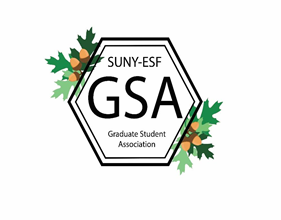 SUNY College of Environmental Science and Forestry (SUNY-ESF)Graduate Student Association (GSA) SenateTravel Grant Application 2018-2019Submission Semester of Application Choose an item.		Year Choose an item.			ApplicantName Click here to enter text.ID Number Click here to enter text.	Graduating Class Choose an item.	  Degree Choose an item.	Department   Click here to enter text.	Email Click here to enter text.	Phone/cell   Click here to enter text.Advisor Click here to enter text.	Advisor’s Email   Click here to enter text.Travel informationConference Name   Click here to enter text.	Location Click here to enter text.Start Date Click here to enter a date.		 	End Date   Click here to enter a date. I have been accepted as a conference presenter at this time.  Choose an item.	Justification 	Provide a brief overview of the nature of your research and the conference (250 words or less).Signatures	By signing this document, I agree to all the terms and conditions of the Graduate Student 	Association Travel Grant Program as outlined in the travel grant guidelines. _________________________________________________		__________Student Signature								Date________________________________________________		__________Advisor’s Signature								Date